HESKETH-with-BECCONSALL                  PARISH COUNCIL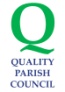 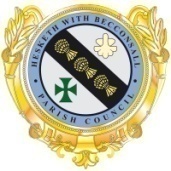 Minutes of the Meeting of the Parish Council held on Monday 13th February 2023 at 7:30pm at Hesketh Bank Community Centre.PRESENTCouncillors Paul Sergeant (Chairman) Tim Barnacle, Kate Maughan, Richard Plant, Ron Tyson, Steve Kirby, David Maughan, Joan Witter, John Hunter Graham Crompton, Parish ClerkNo members of the general public were present.COUNCIL MEETING APOLOGIES Apology received from Cllr Louise Taylor & Cllr Norma Goodier, MINUTESRESOLUTION No. 2023/02/01 Carried that the Minutes of the Meeting of the Parish Council held on the 9thth January 2023 are confirmed as a true record.DECLARATIONS OF INTERESTNonePUBLIC FORUM1 member of the general public was present. John Glover, a long term resident of the Parish raised concerns on behalf of the Naaz Indian Restaurant proprietors that anti social behaviour is taking place resulting in significant littering and fouling in the area near to the restaurant. John has spent a lot of his time clearing up the area and the council thanked him for his efforts. Parish Clerk to raise the matter with the local police and look at CCTV footage to see if this activity has been captured to help police with their enquiries.CHAIRMAN’S REPORTNo reportFLOODING COMMITTEE REPORTNo further developments to update pending receipt of flooding report from H Fraser Consulting.MEMBERS REPORTS 	No reportsCLERK’S REPORT The incidents of speeding on Shore Rd have now been assessed Lancashire Road Safety with the outcome being classed as no further action deemed necessary. Councillors and resident should be encouraged to register their concerns – issue to be covered in next Parish Council Newsletter – the more concerns raised, the more chance there is of action being taken. Bus Shelters in the village have now been cleaned and look much better.Hedges to the left and right of entrance to Granville Ave on Moss Lane – residents have raised concern about the restricted viewing of traffic exiting Granville Ave onto Moss Lance due to overgrown hedges. Risks include restricted view for traffic entering Moss Lane from Granville Ave and footpath ingression. The Parish Council have no right of enforcement however concerned residents are encouraged to highlight the issue politely to the property owners concerned and in the event that the issue isn’t resolved to their satisfaction, report the risk through standard channel via the Lancashire.gov website – vegetation and trees where rights of enforcement exist.The Chairman has agreed to present the Coronation Mugs to the children at All Saints School shortly after the Coronation which will include a short presentation on the role of the Parish Council. Parish Clerk will liaise with the school and report back on appropriate date and time.The possibility of developing a Community Garden using a parcel of land owned by the Council was discussed to promote resident wellbeing in support of community mental health. Support within the Parish to be sought via the Parish Council Newsletter – Steve Kirby to report back with findings.RESOLUTION No. 2023/02/02 Carried that the Clerk’s Report and actions are noted and ratified..FINANCIAL MATTERSRECEIPTS AND PAYMENTSRESOLUTION No. 2023/02/03 Carried that payments of Accounts made since the last meeting are ratified and the Invoices now presented on the Payments Schedule are approved and that the Clerk is authorised to complete the appropriate transactions.  `The Council’s liquid assets on the 31 January 2023 were reported as:			Receipts			Hesketh Bank AFC additional rent		£308.75			Deposit Account Interest			£424.30			NW Electricity – wayleave			£155.99			Balances 31 January 2023			Current Account				£18,805.51			CCLA Deposit Account			£144,000.00			Total Liquid Funds				£162,805.51Adoption of Public Space & Play Area at Poppyfields.Graham Crompton updated the meeting on progress –. Still no reply from Morris Homes – Borough Council Solicitor will continue to chase their legal department for progress and will provide an update when available.Proposal To Consent To Public Footpath RelocationRESOLUTION No. 2023/02/04 Carried to relocate public footpath in line with proposal submitted.Recreation and Play Area ReportsReport received for:-Shore Road Feb 2023Station Rd Jan and Feb 2023Glen Park Jan & Feb 2023Items Received Since Agenda PublicationNoneThe Chairman closed the meeting at 8.15pm